Tabletop Discussion Guide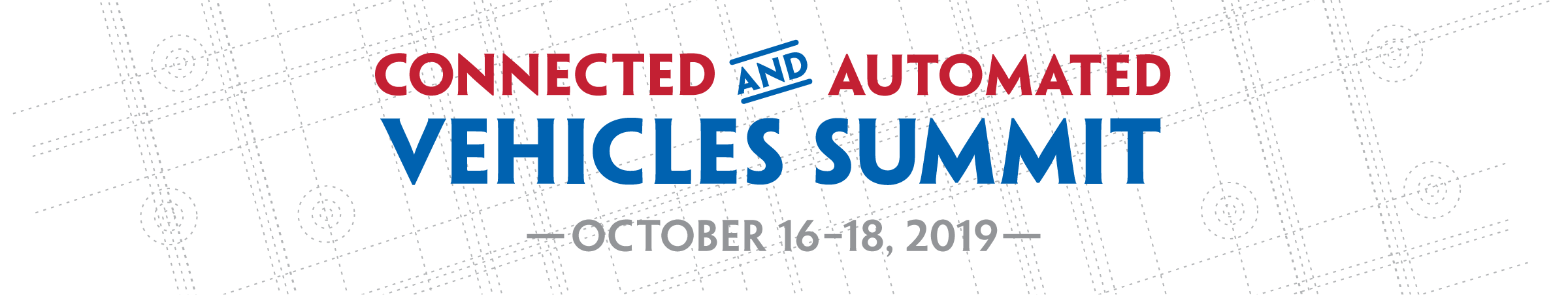 October 18, 2019 10:15AM – 11:45AMFor the tabletop discussion, the Summit will break out into small groups to allow for an in-depth discussion on selected topics. Each group will have an assigned facilitator who will aid in providing a framework for the conversation and keep the group on schedule. In addition, each group will have a note taker who will record key points of each question and the group’s response.Discussion Focus: CAV Enforcement, Long term planning, Infrastructure and PlatooningUse the space below to record your own response to the questions presented. Each group’s note taker will record answers that result from your group’s consensus. Following the Summit, WisDOT staff will compile the responses from both tabletop discussions.Question 1: What role do you perceive your state Department of Transportation embracing in future CAV enforcement.? What challenges or risks do you see with enforcement?_________________________________________________________________________________________________________________________________________________________________________________________________________________________________________________________________________________________________________________________________________________________________________________________________________________________________________Question 2: Have emerging CAV issues impacted your state’s approach to long range planning? How? Have they impacted your assumptions about your state’s infrastructure priorities?______________________________________________________________________________________________________________________________________________________________________________________________________________________________________________________________________________________________________________________________________________________________________________________________________________________________________________________________________________________________________________________________Question 3: What steps has your state taken in preparation for truck platooning of vehicles? What challenges do you face in implementing a regulatory framework for platooning?_______________________________________________________________________________________________________________________________________________________________________________________________________________________________________________________________________________________________________________________________________________________________________________________________________________________________________________________________________________________________________________________________________________________________________________________________________________________________________________________________________________________________________________________________________________________________________________________________________________________________________________________________________________________________________________________________________________________________________Question 4: Based on the discussion at this morning’s panel and the table top discussions, are there are opportunities to work together across the MAASTO states on these issues? If yes, in what ways? If no, why?________________________________________________________________________________________________________________________________________________________________________________________________________________________________________________________________________________________________________________________________________________________________________________________________________________________________________________________________________________________________________________________________________________________________________________________________________________________________________________________________________________________________________